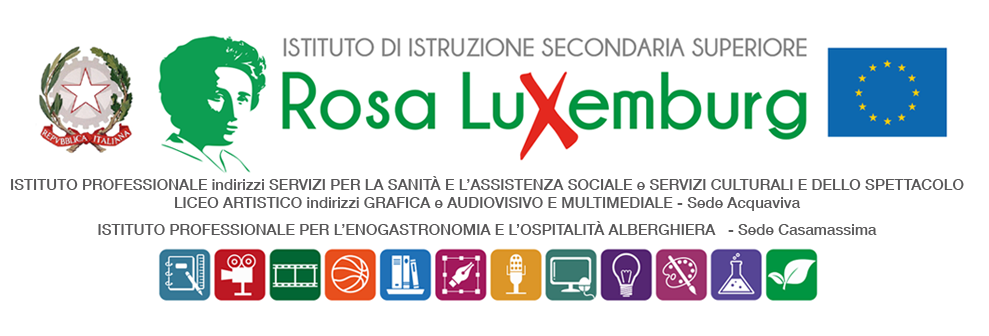 Studenti maggiorenniCOMUNICAZIONE DELLA FAMIGLIAIl/La sottoscritto/a…………………………………………………………………….………………………………………………...…………………. Eil/la sottoscritto/a……………………………………………………………..………………...…………………………….……………….…………. genitore/i   – legale tutore dell’alunno/a …………………………………………………………………….., Rappresentante della classe ……………….. dell’indirizzo SAS, DICHIARA/DICHIARANODi essere a conoscenza del fatto che: il/la proprio/a  figlio/a, in quanto Rappresentante di classe, parteciperà alla riunione del Comitato studentesco di istituto, che si terrà presso il plesso La/Scs della scuola, in via Primocielo, ad Acquaviva delle Fonti, il giorno 17/11/2023, dalle ore 8.30 alle ore 10.30  (come da Com. n. 136 allegata);gli studenti Rappresentanti delle classi del plesso SAS si recheranno direttamente nel plesso La/Scs, in via Primocielo, già dalle ore 8:20;al termine dell’incontro gli studenti faranno rientro nella sede di via Einstein accompagnate da un docente di prossima individuazione.Data……………………. Firma del genitore ………………………………………Firma del genitore ………………………………………Firma dell’alunno/a ………………………….